ПОЯСНЮВАЛЬНА ЗАПИСКА№ ПЗН-67347 від 10.06.2024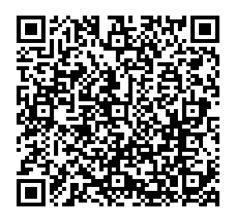 до проєкту рішення Київської міської ради:Про надання КОМУНАЛЬНОМУ ПІДПРИЄМСТВУ «СПОРТИВНИЙ КОМПЛЕКС «СТАРТ» земельної ділянки в постійне користування  для обслуговування та експлуатації об’єктів, що забезпечують сучасне використання велотреку в межах вулиць Богдана Хмельницького, Михайла Коцюбинського та В'ячеслава Липинського у Шевченківському районі міста Києва ( зміна цільового призначення)Юридична особа:Відомості про земельну ділянку (кадастровий № 8000000000:88:199:0014).3. Обґрунтування прийняття рішення.На замовлення зацікавленої особи землевпорядною організацією розроблено проєкт землеустрою щодо відведення земельної ділянки.Відповідно до Земельного кодексу України та Порядку набуття прав на землю із земель комунальної власності у місті Києві, затвердженого рішенням Київської міської ради 
від 20.04.2017 № 241/2463, Департаментом земельних ресурсів виконавчого органу Київської міської ради (Київської міської державної адміністрації) розроблено проєкт рішення Київської міської ради.4. Мета прийняття рішення.Метою прийняття рішення є забезпечення реалізації встановленого Земельним кодексом України права особи на оформлення права користування на землю.5. Особливі характеристики ділянки.Стан нормативно-правової бази у даній сфері правового регулювання.Загальні засади та порядок передачі земельних ділянок у користування зацікавленим особам визначено Земельним кодексом України та Порядком набуття прав на землю із земель комунальної власності у місті Києві, затвердженим рішенням Київської міської ради від 20.04.2017 № 241/2463.Проєкт рішення не містить інформацію з обмеженим доступом у розумінні статті 6 Закону України «Про доступ до публічної інформації».Проєкт рішення не стосується прав і соціальної захищеності осіб з інвалідністю та не матиме впливу на життєдіяльність цієї категорії.Фінансово-економічне обґрунтування.Реалізація рішення не потребує додаткових витрат міського бюджету.Відповідно до Податкового кодексу України та Положення про плату за землю в місті Києві, затвердженого рішенням Київської міської ради від 23.06.2011 № 242/5629 «Про встановлення місцевих податків і зборів у м. Києві» (зі змінами та доповненнями) розрахунковий розмір земельного податку складатиме: Існуючий 272 166 грн 57 коп.(1,5% Проектний  1 296 грн 03 коп. (0,01%) Прогноз соціально-економічних та інших наслідків прийняття рішення.Наслідками прийняття розробленого проєкту рішення стане реалізація зацікавленою особою своїх прав щодо користування  земельною  ділянкою.Доповідач: директор Департаменту земельних ресурсів Валентина ПЕЛИХ. Назва	КОМУНАЛЬНЕ ПІДПРИЄМСТВО «СПОРТИВНИЙ КОМПЛЕКС «СТАРТ» Перелік засновників (учасників) юридичної особи*Київська міська радаУкраїна, 01044, м. Київ, вул. Хрещатик, буд. 36 Кінцевий бенефіціарний  власник (контролер)ВідсутнійРеєстраційний номер:від 13.05.2024 № 239895049 Місце розташування (адреса)м. Київ, р-н Шевченківський, в межах вулиць Богдана Хмельницького, Михайла Коцюбинського та В'ячеслава Липинського Площа0,2236 га Вид та термін користуванняправо в процесі оформлення (право постійного користування) Категорія земельІснуюча -  землі житлової та громадської забудови.Проєктна - землі рекреаційного призначення Цільове призначенняІснуюче- 03.15 ( для будівництва та обслуговування інших будівель громадської забудови) Проєктне - 07.02 для будівництва та обслуговування об'єктів фізичної культури і спорту (для обслуговування та експлуатації об’єктів, що забезпечують сучасне використання велотреку) Нормативна грошова оцінка 
 (за попереднім розрахунком*) Існуюча  18 144 437  грн 75 коп.Проєктна 12 960 312 грн 68 коп.  *Наведені розрахунки нормативної грошової оцінки не є остаточними і будуть уточнені   відповідно до вимог чинного законодавства при оформленні права на земельну ділянку. *Наведені розрахунки нормативної грошової оцінки не є остаточними і будуть уточнені   відповідно до вимог чинного законодавства при оформленні права на земельну ділянку. Наявність будівель і споруд   на ділянці: Земельна ділянка забудована нежитловою будівлею, літ. «Б» (нежитлова будівля кафетерію з підземним паркінгом та громадською вбиральнею пристосована для сучасного використання велотреку) (реєстраційний номер об’єкта нерухомого майна: 1277271280000) загальною площею      1345,7 кв.м на вул. Богдана Хмельницького,  будинок  58 яка є власністю територіальної громади міста Києва та закріплена на праві господарського відання за комунальним підприємством «Спортивний комплекс «Старт», що зареєстровано в Державному реєстрі речових прав на нерухоме майно 22.06.2017, номер запису про інше речове право: 21156399) (інформаційна довідка з Державного реєстру речових прав на нерухоме майно від 10.06.2024                 № 382248542). Наявність ДПТ:Детальний план території відсутній. Функціональне призначення   згідно з Генпланом:Відповідно до Генерального плану міста Києва та проекту планування  його приміської зони на період до 2020 року, затвердженого рішенням Київської міської ради від 28.03.2002 № 370/1804, земельна ділянка за функціональним призначенням належить переважно до зони зелених насаджень загального користування та частково до території громадських будівель і споруд. Заявлена ініціатива відповідає містобудівній документації (лист Департаменту містобудування та архітектури виконавчого органу Київської міської ради (Київської міської державної адміністрації) від 07.09.2023 № 055-6934). Правовий режим:Земельна ділянка належить до земель комунальної власності територіальної громади міста Києва. Розташування в зеленій зоні:Відповідно до Генерального плану міста Києва, затвердженого рішенням Київської міської ради                  від 28.03.2002 № 370/1804, земельна ділянка частково за функціональним призначенням належить до території зелених насаджень загального користування. Інші особливості:Відповідно до рішення Київської міської ради від 20.12.2017 № 970/3977 земельна ділянка передана в постійне користування комунальному підприємству виконавчого органу Київської міської ради (Київської міської державної адміністрації) «Спортивний комплекс» (далі - КП «Спортивний комплекс») для влаштування, експлуатації та обслуговування автостоянки (паркінгу) та благоустрою території.Нотаріально засвідченою заявою  від 01.05.2023  № 228 КП «Спортивний комплекс» надано згоду  на припинення права постійного користування земельною ділянкою (кадастровий номер 8000000000:88:199:0014) площею 0,2236 га та зміну виду її цільового призначення.Земельна ділянка розташована в історичному ареалі населених місць, в центральній планувальній зоні, в зоні регулювання забудови першої забудови, в зоні охорони пам’ятки архітектури, історії місцевого значення «Велотрек».Зазначаємо, що Департамент земельних ресурсів не може перебирати на себе повноваження Київської міської ради та приймати рішення про передачу або відмову в передачі в оренду земельної ділянки, оскільки відповідно до  пункту 34 частини першої статті 26 Закону України «Про місцеве самоврядування в Україні» та статей 9, 122 Земельного кодексу України такі питання вирішуються виключно на пленарних засіданнях сільської, селищної, міської ради.Зазначене підтверджується, зокрема, рішеннями Верховного Суду від 28.04.2021 у справі № 826/8857/16, від 17.04.2018 у справі № 826/8107/16, від 16.09.2021 у справі № 826/8847/16. Зважаючи на вказане, цей проєкт рішення направляється для подальшого розгляду Київською міською радою відповідно до її Регламенту.Директор Департаменту земельних ресурсівВалентина ПЕЛИХ